Publicado en  el 03/11/2015 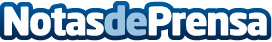 El Ministerio de Agricultura, Alimentación y Medio Ambiente autoriza el uso del logotipo 'Raza Autóctona' a la Asociación de ganaderos de raza bovina menorquina Esta raza está catalogada en peligro de extinción | La Asociación cuenta con 1.536 animales inscritos en el libro genealógico, distribuidos en 144 explotaciones | Con esta autorización son ya 25 las razas autóctonas que pueden usar este logotipo, una iniciativa que forma parte del Programa Nacional de Conservación, Mejora y Fomento de las razas ganaderas que impulsa el MinisterioDatos de contacto:Nota de prensa publicada en: https://www.notasdeprensa.es/el-ministerio-de-agricultura-alimentacion-y_44 Categorias: Nacional Ecología Industria Alimentaria Actualidad Empresarial http://www.notasdeprensa.es